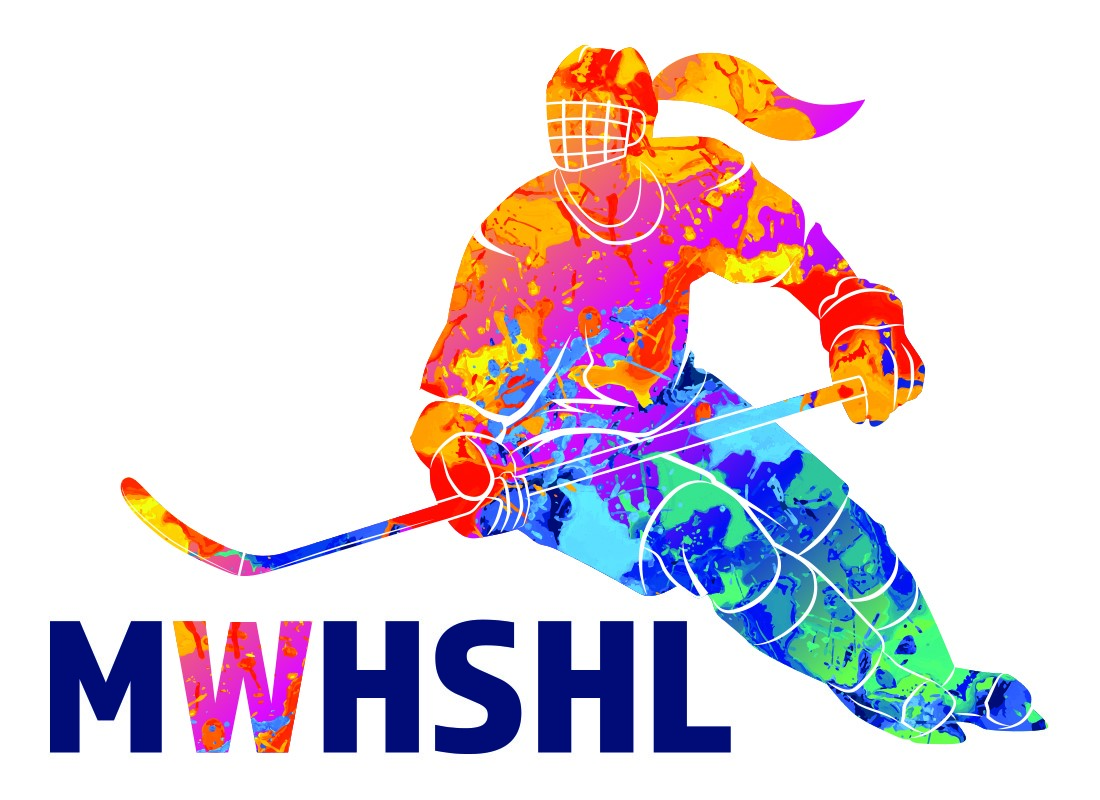 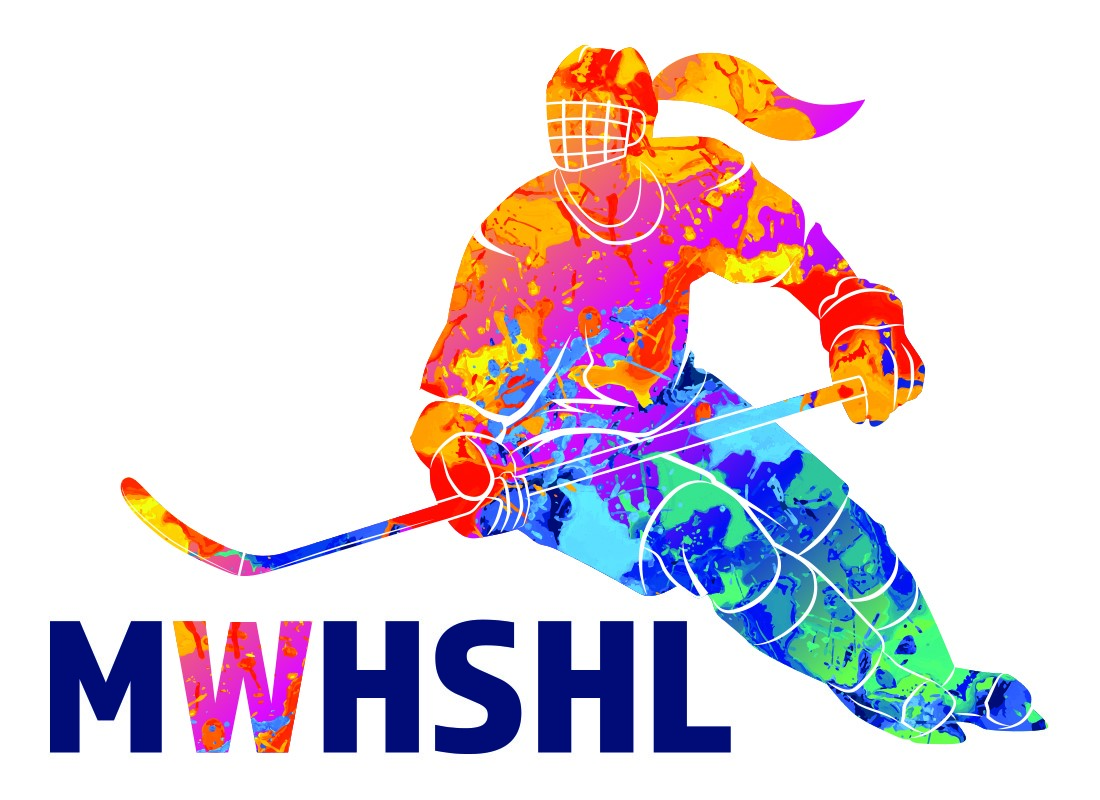 REASON FOR THE APPEAL:______________________________________________________________________________________________________________________________________________________________________________________________________________________________________________________REQUESTED GOALIE INFO:Full Name:   __________________________________________________ High School Attended:    __________________________ Grade:  ______ACKNOWLEDGEMENT & AGREEMENT:I have read and understand the terms and conditions of the Policy & Rules Manual with regard to Player Eligibility.   I have received permission from our School Principal, the Principal of the Requested Goalie, and the Goalie’s Parent(s) and/or Guardian(s), and understand that the requested goalie cannot play until such permission has been received.    I am requesting that the above-named goalie be eligible to participate in the Pre-Season Games for the purposes of evaluation.   I understand that approval of this Appeal does not mean that Player Eligibility for this season’s roster has been approved, and that a Special Eligibility Appeal must be filed separately for that purpose.   Coach Name (Print):  	______________________________________ Signature: 	_______________________________________ Date:     	_______________________________________ * Please send form and any documents to the Chair, Competition Committee. The documents may be scanned and emailed.Form Created: September 2012, Revised September 2023